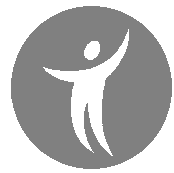 ΑΙΤΗΣΗ ΣΥΜΜΕΤΟΧΗΣ ΣΤΟ ΠΡΟΓΡΑΜΜΑ «ΕΝΑ ΑΛΛΟ ΣΧΟΛΕΙΟ ΕΙΝΑΙ ΕΦΙΚΤΟ»(ΔΕΥΤΕΡΟΒΑΘΜΙΑ ΕΚΠΑΙΔΕΥΣΗ)Όνομα εκπαιδευτικού:………………………………………………………………Όνομα Σχολικής Μονάδας:……………………………………………………………………………………….Ταχυδρομική Δ/νση Σχολικής Μονάδας Οδός :…………………………………………………  Αριθμός………  Πόλη……………………………………..Τηλέφωνο :………………………………..       Fax:…………………………..E -mail:………………………………….Ταχυδρομική Δ/νση εκπαιδευτικού Οδός :…………………………………………………  Αριθμός………  Πόλη……………………………………..Τηλέφωνο :………………………………..       E -mail:………………………………….                                                                           Ημερομηνία…………………                                                                        Ο/Η Αιτ…………………                                                                                                   (Υπογραφή)